象寄图片翻译服务使用说明服务信息图片翻译服务是集成文本检测、文本识别、机器翻译、图片修复、图片合成等技术，将图片中的源语言文字内容翻译替换成指定语种文本的API服务。用户从云商店购买“象寄图片翻译”服务后，在【我的云商店】-【已购买的服务】页面可以看到商品名称为“象寄图片翻译”的服务记录。点击【资源详情】可查看“象寄图片翻译”服务相关详情。其中AppKey与AppSecret用于服务接口访问的鉴权认证（https://support.huaweicloud.com/api-apig/apig-api-180713003.html）。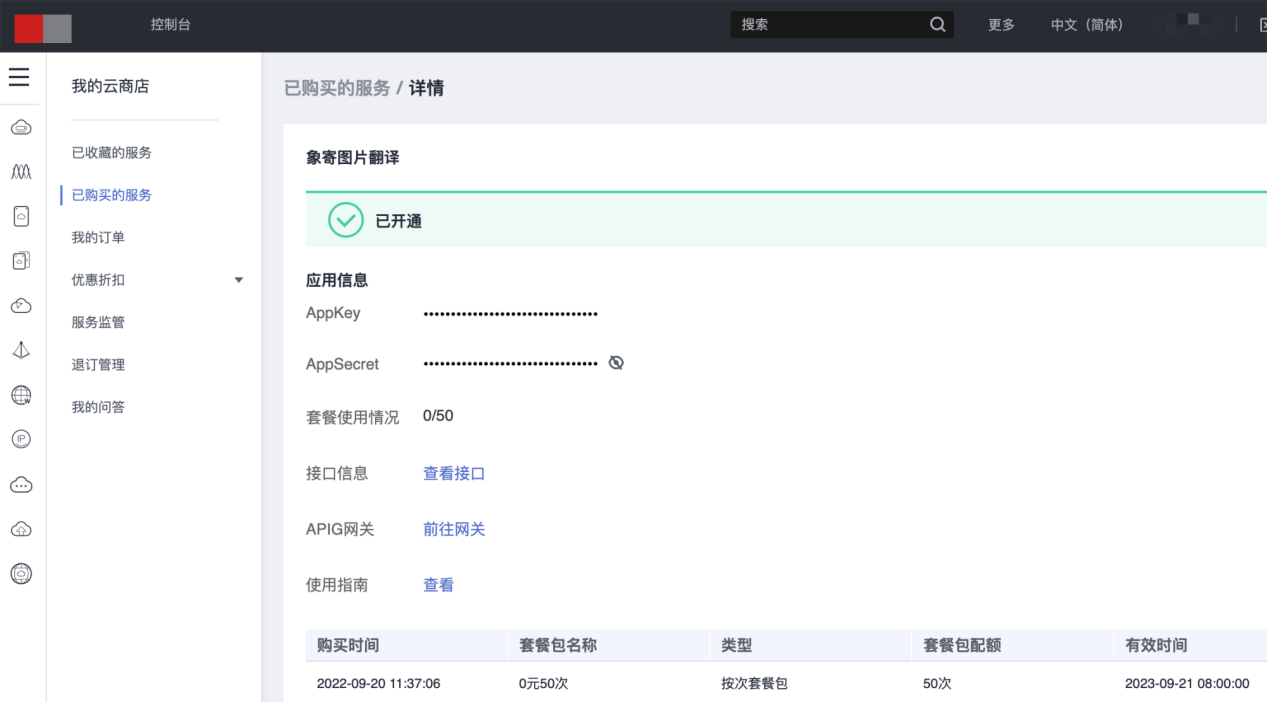 服务调用1. 访问接口1.1 请求地址https://imgtrans.apistore.huaweicloud.com/imgtrans_by_url_sync1.2 请求类型:GET2. 请求参数2.1 语言列表AR:阿拉伯语, CHS:中文(简体), CHT:中文(繁體), CSY:捷克语, DEU:德语, ENG:英语, ESP:西班牙语, FRA:法语, HUN:匈牙利语, ID:印尼语, ITA:意大利语, JPN:日本语, JW:爪哇语, KOR:韩国语, MS:马来语, MY:缅甸语, NLD:荷兰语, PLK:波兰语, PTB:葡萄牙语(巴西), ROM:罗马尼亚语, RUS:俄语, TH:泰语, TL:他加禄语(菲律宾), TRK:土耳其语, VIN:越南语 等（语种较多，仅列出较常用语种，如需更多语种可联系客服）3. 返回参数3.1返回参数实例{
  "Message": "ok",
  "RequestId": "5b135a6003a3075d",
  "Data": {
    "Url": "http://i.tosoiot.com/20220311/r/5b135a6003a3075d/f-16417978499354920.jpg",
    "SslUrl": "https://i.tosoiot.com/20220311/r/5b135a6003a3075d/f-16417978499354920.jpg"
  },
  "Code": 200
}附录请求返回错误码请求调试示例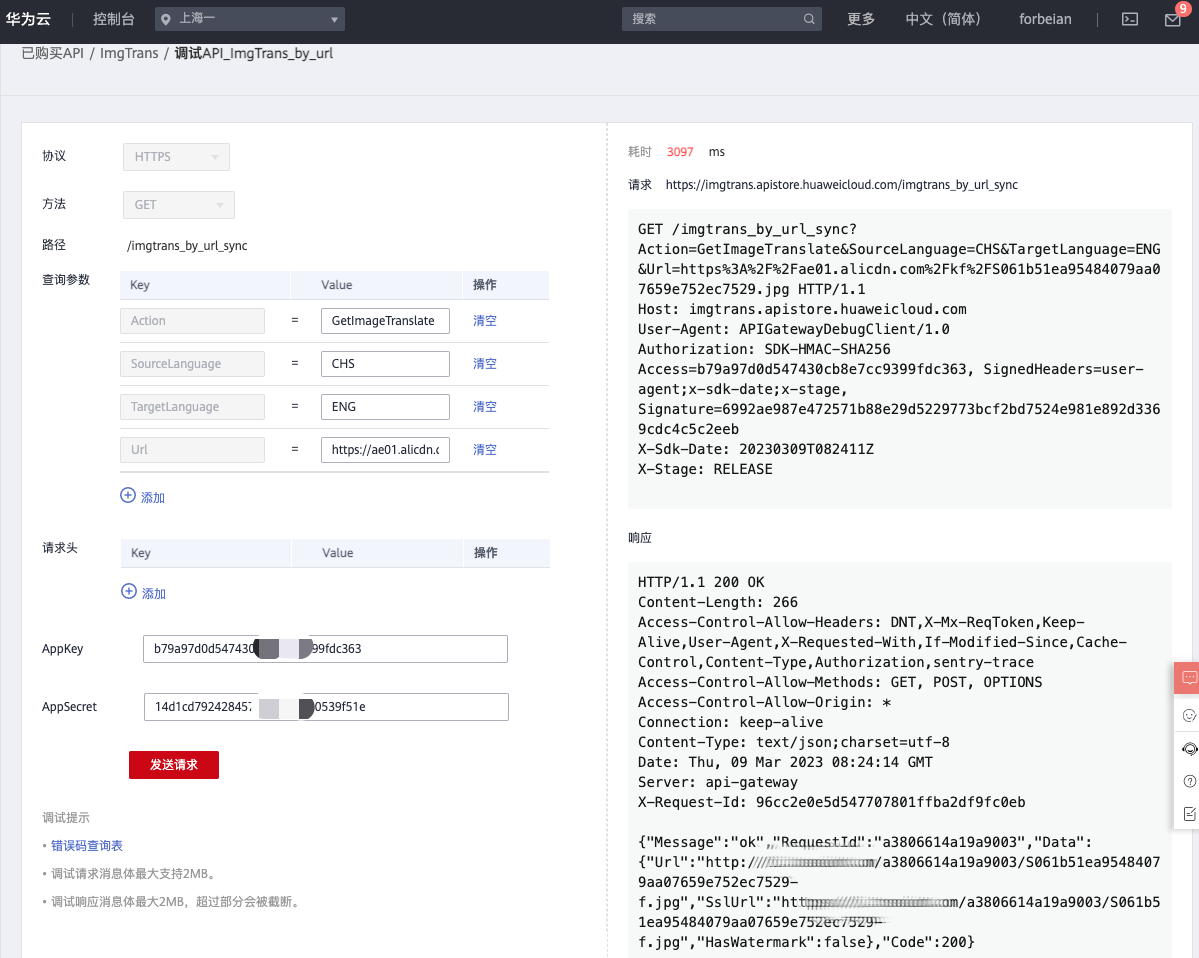 参数字段必选类型示例值描述Action是StringGetImageTranslate服务类型，GetImageTranslate 指“图⽚翻译”服务SourceLanguage是StringCHS来源语⾔，支持中(CHS/CHT)、英(ENG)、日(JPN)TargetLanguage是StringKOR目标语言，参考[2.1语⾔列表]Url是Stringhttps://img.xx.com/O107064055.jpg图⽚地址Sign是String044a0bdea4128bb...ca821d6b签名， 签名⽅法: md5( SourceLanguage + "_" + TargetLanguage + "_" + Url + "_" + AppKey+ "_" + AppSecret) 小写请求头字段必选类型示例值描述AppKey是Stringb79a97dea4128bb...ca821d6b服务购买应用信息AppKeyAppSecret是String14d1cd94r0d...3jd09k10服务购买应用信息AppSecret字段名称类型示例值描述CodeInteger200状态码（详细列表见文末），200 代表正常MessageStringok状态码的明文含义，正常RequestIdString4f93f79edff764a7请求的唯一 idDataJson返回数据的 json 内容-- UrlStringhttp://i.tosoiot.com/r/5b135a6003a3075d/f-xxxx.jpg翻译后的目标图片地址-- SsUrlStringhttps://i.tosoiot.com/r/5b135a6003a3075d/f-xxxx.jpg翻译后的目标图片 https 地址服务错误码错误码含义101请求超时102系统错误103URL编码错误104参数错误105该语向不支持106语种识别错误107翻译错误108字符过长109子账号没有权限110账号没有开通服务111子账号服务失败112翻译服务调用失败113账号服务没有开通或者欠费114任务尚未处理完成115请求ID错误116任务数据解析失败117任务数据已过期199未知错误200响应成功